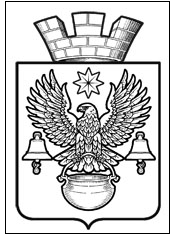 ПОСТАНОВЛЕНИЕАДМИНИСТРАЦИИ  КОТЕЛЬНИКОВСКОГО ГОРОДСКОГО ПОСЕЛЕНИЯ                 КОТЕЛЬНИКОВСКОГО МУНИЦИПАЛЬНОГО   РАЙОНА  ВОЛГОГРАДСКОЙ ОБЛАСТИот 06.03.2018г.                                                                                  № 153 Об утверждении плана перевода в электронный вид государственных и муниципальных услуг (функций), предоставляемых администрацией Котельниковского городского поселенияКотельниковского муниципального районаВолгоградской областиВ соответствии с Федеральным Законом от 06.10.2003 г. № 131-ФЗ «Об общих принципах организации местного самоуправления в Российской Федерации», Федеральным законом от 27.07.2010 г. № 210-ФЗ «Об организации предоставления государственных и муниципальных услуг», Уставом Котельниковского городского поселения Котельниковского муниципального района Волгоградской области ,  администрация Котельниковского  городского поселения  Котельниковского муниципального района Волгоградской области постановляет:   1.Утвердить прилагаемый План-график перехода на предоставление муниципальных услуг в электронной форме; 2. Признать утратившими силу:2.1.постановление администрации Котельниковского городского поселения Котельниковского муниципального района Волгоградской области  от 09.01.2018г. № 6 «Об утверждении плана перевода в электронный вид государственных и муниципальных услуг (функций), предоставляемых администрацией  Котельниковского городского поселения Котельниковского муниципального района Волгоградской области»;2.2.постановление администрации Котельниковского городского поселения Котельниковского муниципального района Волгоградской области от 11.01.2018г. № 12 «О внесении изменений в постановление администрации Котельниковского городского поселения  от 09.01.2018г. № 6 «Об утверждении плана перевода в электронный вид государственных и муниципальных услуг (функций), предоставляемых администрацией  Котельниковского городского поселения Котельниковского муниципального района Волгоградской области»;3. Настоящее постановление вступает в силу с момента его подписания подлежит обнародованию  на сайте akgp.ru в сети интернет. Глава  Котельниковского городского поселения                                                                                          А.Л. ФедоровПЛАН                                                                    
перевода в электронный вид государственных и муниципальных услуг (функций), предоставляемых администрацией  Котельниковского городского поселения Котельниковского муниципального района Волгоградской области1. План-график перехода на предоставление муниципальных услуг в электронной форме         * Примечание (этапы перехода на предоставление государственных (муниципальных) услуг в электронной формате):1 этап: размещение информации об услуге (функции) в Сводном реестре государственных и муниципальных услуг (функций) и на портале государственных и муниципальных услуг (функций);2 этап: размещение на портале государственных и муниципальных услуг (функций) форм заявлений и иных документов, необходимых для получения соответствующих услуг и обеспечение доступа к ним для копирования и заполнения в электронном виде;3 этап: обеспечение возможности для заявителей в целях получения услуги предоставлять  документы в электронном виде с использованием портала государственных и муниципальных услуг (функций);4 этап: обеспечение возможности для заявителя осуществлять с использованием портала государственных и муниципальных услуг (функций) мониторинг хода предоставления услуги (исполнения функции);5 этап: обеспечение возможности получения результатов предоставления услуги в электронном виде на портале государственных и муниципальных услуг (функций), если это не запрещено федеральным закономПРИЛОЖЕНИЕк постановлению администрации Котельниковского городского поселения Котельниковского муниципального районаот 06.03.2018  г. № 153№п/пНаименование муниципальной услуги(функции)Орган, ответственный за предоставление муниципальной услугиЭтапы перехода на предоставление муниципальной услуги в электронной форме*Этапы перехода на предоставление муниципальной услуги в электронной форме*Этапы перехода на предоставление муниципальной услуги в электронной форме*Этапы перехода на предоставление муниципальной услуги в электронной форме*Этапы перехода на предоставление муниципальной услуги в электронной форме*№п/пНаименование муниципальной услуги(функции)Орган, ответственный за предоставление муниципальной услуги1 этап2 этап3 этап4 этап5 этап1.Выдача градостроительного плана земельного участкаотдел архитектуры и градостроительствамарт 2018март 2018декабрь 2019декабрь 2020декабрь 20212.Выдача разрешения на ввод объекта в эксплуатациюотдел архитектуры и градостроительства,отдел ЖКХмарт 2018март 2018декабрь 2019декабрь 2020декабрь 20213.Выдача разрешения на использование   земельных участков, находящихся в государственной или  муниципальной собственности, расположенных на территории Котельниковского городского поселения, без предоставления земельных участков и установления сервитутаотдел правового обеспечениямарт 2018март 2018декабрь 2019декабрь 2020декабрь 20214.Выдача разрешения на использование   земельных участков, находящихся в государственной или  муниципальной собственности, расположенных на территории Котельниковского городского поселения, без предоставления земельных участков и установления сервитута для размещения нестационарных торговых объектовотдел правового обеспечениямарт 2018март 2018декабрь 2019декабрь 2020декабрь 20215.Выдача разрешения на строительство объекта капитального строительства, продление срока действия разрешения на строительствоотдел архитектуры и градостроительства,отдел ЖКХмарт 2018март 2018декабрь 2019декабрь 2020декабрь 20216.Выдача решений о переводе или об отказе в переводе жилых помещений в нежилые  помещения или нежилых помещений в жилые помещенияотдел архитектуры и градостроительства,отдел ЖКХмарт 2018март 2018декабрь 2019декабрь 2020декабрь 20217.Заключение договора купли-продажи земельного участка, договора аренды земельного участка, договора безвозмездного пользования земельным участком, находящегося в государственной или муниципальной собственности, без проведения торговотдел правового обеспечениямарт 2018март 2018декабрь 2019декабрь 2020декабрь 20218.Исполнение муниципальной функции по осуществлению муниципального земельного контроля в отношении объектов земельных отношений, расположенных в границах   Котельниковского   городского поселенияотдел архитектуры и градостроительствамарт 2018март 2018декабрь 2019декабрь 2020декабрь 20219.Осуществление муниципального жилищного контроля на территории Котельниковского городского поселения и уполномоченного на  проведение муниципального контроляотдел ЖКХмарт 2018март 2018декабрь 2019декабрь 2020декабрь 202110.Передача в собственность гражданина (граждан) в порядке приватизации жилых помещений муниципального жилищного фондаОтдел ФБУиЭмарт 2018март 2018декабрь 2019декабрь 2020декабрь 202111.Перерегистрация граждан, состоящих на учете  в качестве нуждающихся в жилых помещениях, предоставляемых по договорам социального наймаОбщий отделмарт 2018март 2018декабрь 2019декабрь 2020декабрь 202112.Предварительное согласование предоставления земельного участка,  находящегося в государственной или муниципальной  собственности  Котельниковского городского поселенияотдел правового обеспечениямарт 2018март 2018декабрь 2019декабрь 2020декабрь 202113.Предоставление доступа к справочно - поисковому аппарату и базам данных муниципальных библиотекМКУК «Центральная библиотека»март 2018март 2018декабрь 2019декабрь 2020декабрь 202114.Предоставление земельного участка гражданам для индивидуального жилищного строительства, ведения личного подсобного хозяйства в границах населенного пункта, садоводства, дачного хозяйства, гражданам и крестьянским (фермерским) хозяйствам для осуществления крестьянским (фермерским) хозяйством его деятельностиотдел правового обеспечениямарт 2018март 2018декабрь 2019декабрь 2020    декабрь 202115.Предоставление земельного участка, находящегося в муниципальной или государственной собственности, расположенного на территории Котельниковского городского поселения в постоянное (бессрочное) пользованиеотдел правового обеспечениямарт 2018март 2018декабрь 2019декабрь 2020декабрь 202116.Предоставление земельных участков в собственность граждан бесплатноотдел правового обеспечениямарт 2018март 2018декабрь 2019декабрь 2020декабрь 202117.Предоставление земельных участков в собственность  граждан  бесплатно без предварительной постановки на учетотдел правового обеспечениямарт 2018март 2018декабрь 2019декабрь 2020декабрь 202118.Предоставление земельных участков, находящихся в муниципальной собственности Котельниковского городского поселения, и земельных участков, государственная собственность на которые не разграничена, расположенных на территории Котельниковского городского поселения в аренду без проведения торговотдел правового обеспечениямарт 2018март 2018декабрь 2019декабрь 2020декабрь 202119.Предоставление информации (выписки) об объектах учёта из реестра муниципального имущества Котельниковского городского поселения Котельниковского муниципального района Волгоградской областиОтдел оФБУиЭмарт 2018март 2018декабрь 2019декабрь 2020декабрь 202120.Предоставление информации о времени и месте проведения театральных представлений,  филармонических и эстрадных концертов и гастрольных мероприятий театров и филармоний, киносеансов, анонсы данных мероприятийМБУК «Дом Культуры»март 2018март 2018декабрь 2019декабрь 2020декабрь 202121.Предоставление информации о проведении физкультурно - оздоровительных и спортивных мероприятийспециалист по молодежи и спортумарт 2018март 2018декабрь 2019декабрь 2020декабрь 202122.Предоставление порубочного билета и (или) разрешения на пересадку деревьев и кустарниковотдел правового обеспечениямарт 2018март 2018декабрь 2019декабрь 2020декабрь 202123.Предоставление разрешения на осуществление земляных работотдел правового обеспечениямарт 2018март 2018декабрь 2019декабрь 2020декабрь 202124.Предоставление разрешения на отклонение от предельных параметров разрешенного строительства, реконструкции объектов капитального строительстваотдел правового обеспечениямарт 2018март 2018декабрь 2019декабрь 2020 декабрь 202125.Предоставление   разрешения на условно разрешенный                                                                                       вид использования земельного участкаотдел правового обеспечениямарт 2018март 2018декабрь 2019декабрь 2020декабрь 202126.Признание граждан малоимущими в целях предоставления им по договорам социального найма жилых помещенийотдел правового обеспечениямарт 2018март 2018декабрь 2019декабрь 2020декабрь 202127.Принятие граждан на учёт в качестве нуждающихся в жилых помещениях, предоставляемых по договорам социального наймаобщий отделмарт 2018март 2018декабрь 2019декабрь 2020январь 202128.Принятие решений о подготовке документации по планировке территорийотдел правового обеспечениямарт 2018март 2018декабрь 2019декабрь 2020январь 202129.Принятие  решения о подготовке документации  по планировке территорииотдел правового обеспечениямарт 2018март 2018декабрь 2019декабрь 2020январь 202130.Принятие решения о проведении аукциона на право заключения договора аренды земельных участков, находящихся в муниципальной собственности, и земельных участков, государственная собственность на которые не разграничена, расположенных на территории Котельниковского городского поселенияотдел правового обеспечениямарт 2018март 2018декабрь 2019декабрь 2020январь 202131.Прием заявлений и выдача документов о согласовании переустройства и (или) перепланировки жилого помещенияотдел архитектуры и градостроительства,отдел ЖКХмарт 2018март 2018декабрь 2019декабрь 2020январь 202132.Согласование схемы движения транспорта и пешеходов на период проведения работ на проезжей частиотдел архитектуры и градостроительства,отдел ЖКХмарт 2018март 2018декабрь 2019декабрь 2020январь 202133.Утверждение документации по планировке территорииотдел архитектуры и градостроительства,отдел ЖКХмарт 2018март 2018декабрь 2019декабрь 2020январь 202134.Утверждение схемы расположения земельного участка на кадастровом  плане территорииотдел архитектуры и градостроительства,отдел ЖКХмарт 2018март 2018декабрь 2019декабрь 2020январь 202135.Предоставление земельного участка, находящегося в муниципальной или государственной собственности, расположенного на территории Котельниковского городского поселения в собственность или аренду на торгах, проводимых в форме аукционовотдел правового обеспечениямарт 2018март 2018декабрь 2019декабрь 2020январь 202136.Принятие решения о бесплатном предоставлении гражданину земельного участка  для индивидуального жилищного строительства гражданам, в случаяхпредусмотренных законами Волгоградской областиотдел правовогообеспечениямарт 2018март 2018декабрь 2019декабрь 2020декабрь 202137.Принятие решения о предоставлении в собственность земельного участка для индивидуального жилищного строительства гражданам, имеющим трех и более детейотдел правовогообеспечениямарт 2018март 2018декабрь 2019декабрь 2020декабрь 2021